АдминистрацияГорноключевского городского поселенияКировского муниципального районаПриморского края«25» февраля 2020 года                кп. Горные Ключи                                             № 30В соответствии с Федеральным законом от 06 октября 2003 года  № 131-ФЗ «Об общих принципах организации местного самоуправления в Российской Федерации», Постановлением Администрации Приморского края от 30 декабря 2019 г. № 944-па «Об утверждении государственной программы Приморского края «Формирование современной городской среды муниципальных образований Приморского края" на 2020 - 2027 годы», Уставом Горноключевского городского поселения, администрация Горноключевского  городского поселенияПОСТАНОВЛЯЕТ:1. Утвердить муниципальную программу «Формирование современной городской среды на территории Горноключевского городского поселения на 2020-2027 годы».2.  Опубликовать (обнародовать) настоящее постановление путем размещения на официальном сайте Администрации Горноключевского городского поселения в информационно-телекоммуникационной сети «Интернет».3. Настоящее постановление вступает в силу со дня его опубликования (обнародования) и распространяет свое действие на отношения, возникшие с 1 января 2020 года.4. Постановление администрации Горноключевского городского поселения от 01.11.2017 г. №266 «Об утверждении муниципальной  программы администрации Горноключевского городского поселения «Формирование современной комфортной городской среды на территории Горноключевского городского поселения на 2018- 2022 г.г.» считать утратившим илу с момента вступления в силу настоящего постановления.5. Контроль за исполнением постановления оставляю за собой.Глава Горноключевскогогородского поселения - глава администрацииГорноключевского городского поселения                                               Ф.И. СальниковУТВЕРЖДЕНОпостановлением администрацииГорноключевского городского поселенияот 25.02.2020 № 30Муниципальная Программа«Формирование современной городской среды в Горноключевском городском поселении на 2020- 2027 годы»Паспортмуниципальной программы«Формирование современной городской среды в Горноключевском городском поселении на 2020 - 2027 годы»1. Характеристика текущего состояния сферы реализации ПрограммыОсновным стратегическим направлением деятельности Администрации Горноключевского городского поселения является обеспечение устойчивого развития территории Горноключевского городского поселения, которое предполагает совершенствование городской среды путем создания современной и эстетичной территории жизнедеятельности, с развитой инфраструктурой: обеспечение безопасности жизнедеятельности населения, формирование здоровой среды обитания, снижение рисков гибели и травматизма граждан от неестественных причин, обеспечение доступности городской среды для маломобильных групп населения.Понятие «благоустройство территории» появилось в действующем законодательстве сравнительно недавно. Согласно пункту 1 статьи 2 Федерального закона № 131-ФЗ от 06 октября 2003 года «Об общих принципах организации местного самоуправления в Российской Федерации» под благоустройством территории поселения (городского округа) принято понимать комплекс мероприятий по содержанию территории, а также по проектированию и размещению объектов благоустройства, направленных на обеспечение и повышение комфортности условий проживания граждан, поддержание и улучшение санитарного и эстетического состояния территории.Уровень благоустройства определяет комфортность проживания граждан и является одной из проблем, требующих каждодневного внимания и эффективного решения, которое включает в себя комплекс мероприятий по инженерной подготовке и обеспечению безопасности, озеленению, устройству покрытий, освещению, размещению малых архитектурных форм.Совокупность огромного числа объектов, которые создают городское пространство - городская среда. Городская среда влияет не только на ежедневное поведение и мироощущение граждан, но и на фундаментальные процессы становления гражданского общества.Важнейшей задачей администрации Горноключевского городского поселения является формирование и обеспечение среды, комфортной и благоприятной для проживания населения, в том числе благоустройство и надлежащее содержание дворовых территорий, выполнение требований Градостроительного кодекса Российской Федерации по устойчивому развитию городских территорий, обеспечивающих при осуществлении градостроительной деятельности безопасные и благоприятные условия жизнедеятельности человека.В настоящее время на многих дворовых территориях имеется ряд недостатков: отсутствуют скамейки, урны, беседки, состояние детских игровых площадок неудовлетворительное, дорожное покрытие разрушено, утрачен внешний облик газонов.Существуют территории, требующие комплексного благоустройства, включающего в себя ремонт и замену детского оборудования, установку элементов малых архитектурных форм, устройство пешеходных дорожек, реконструкцию элементов озеленения (газоны, клумбы).Во дворах отмечается недостаточное количество стоянок для личного транспорта. Это приводит к самовольному хаотичному размещению автомобильного транспорта на территориях детских игровых площадок, газонах. Территории дворов превращаются в автостоянки и вызывают негодование жителей.Дворовые территории многоквартирных домов и проезды к дворовым территориям являются важнейшей составной частью транспортной системы.Без благоустройства дворов благоустройство поселения не может носить комплексный характер и эффективно влиять на повышение качества жизни населения.Поэтому необходимо продолжать целенаправленную работу по благоустройству дворовых территорий.На состояние объектов благоустройства сказывается влияние факторов, воздействие которых заставляет регулярно проводить мероприятия по сохранению и направленные на поддержание уровня комфортности проживания. Кроме природных факторов, износу способствует увеличение интенсивности эксплуатационного воздействия. Также одной из проблем благоустройства территории поселения является негативное, небрежное отношение жителей к элементам благоустройства, низкий уровень культуры поведения в общественных местах, на улицах и во дворах.К решению проблем благоустройства дворовых территорий и наиболее посещаемых территорий общего пользования необходим программно-целевой подход, так как без комплексной системы благоустройства городского поселения невозможно добиться каких-либо значимых результатов в обеспечении комфортных условий для деятельности и отдыха жителей.Эти проблемы не могут быть решены в пределах одного финансового года, поскольку требуют значительных бюджетных расходов. Конкретная деятельность по выходу из сложившейся ситуации, связанная с планированием и организацией работ по вопросам улучшения благоустройства, санитарного состояния территории поселения, создания комфортных условий проживания населения будет осуществляться в рамках муниципальной программы «Формирование комфортной городской среды в Горноключевском городском поселении».2. Основные цели, задачи и целевые показатели реализации муниципальной ПрограммыЦелью Программы является повышение уровня благоустройства территории Горноключевском городского поселения.Для достижения поставленной цели необходимо решение следующих основных задач:- повышение уровня благоустройства дворовых территорий Горноключевского городского поселения;- повышение уровня благоустройства общественных территорий (парков, скверов, пешеходных дорожек и т.д.);- повышение уровня вовлеченности заинтересованных граждан, организаций Цели, задачи и целевые показателиреализации муниципальной программы в реализацию мероприятий по благоустройству территорий Горноключевского городского поселения.Формирование комфортной городской среды в Горноключевском городском поселении на 2020-2027 годы»Сроки реализации ПрограммыДля достижения поставленных целей, решения задач необходимо реализовать мероприятия Программы в 7-летний период (2020-2027 годы)4. Перечень программных мероприятийНа реализацию задач Программы будут направлены следующие основные мероприятия: 4.1. Благоустройство дворовых территорий Горноключевского городского поселения.Перечень мероприятий по благоустройству дворовых территорий многоквартирных домов определен Правилами предоставления и распределения субсидий из федерального бюджета бюджетам субъектов Федерации на поддержку государственных программ субъектов Федерации и муниципальных программ формирования современной городской среды и включает в себя:1.1.Минимальный перечень видов работ по благоустройству дворовых территорий многоквартирных домов:- ремонт дворовых проездов;- обеспечение освещения дворовых территорий;- установка скамеек;- установка урн.Данный перечень является исчерпывающим и не может быть расширен.Нормативная стоимость (единичные расценки) работ по благоустройству дворовых территорий, входящих в минимальный перечень работ приведена в таблице 1 Программы.Таблица 1. Нормативная стоимость (единичные расценки) работ по благоустройству дворовых территорий, входящих в минимальный перечень работВизуализированный перечень образцов элементов благоустройства, предлагаемых к размещению на дворовой территории многоквартирного дома, сформированный исходя из минимального перечня работ по благоустройству дворовых территорий многоквартирных домов приведен в приложении № 3 к настоящей Программе.1.2. Перечень дополнительных видов работ по благоустройству дворовых территорий многоквартирных домов:-ремонт и (или) устройство тротуаров;-ремонт автомобильных дорог, образующих проезды к территориям, прилегающим к многоквартирным домам;-ремонт и устройство автомобильных парковок (парковочных мест);-ремонт и устройство водоотводных сооружений;-устройство и оборудование детских, спортивных площадок, иных площадок;-организация площадок для установки мусоросборников;-озеленение.Нормативная стоимость (единичные расценки) работ по благоустройству дворовых территорий, входящих в перечень дополнительных работ приведена в таблице 2 Программы..Таблица 2. Нормативная стоимость (единичные расценки) работ по благоустройству дворовых территорий, входящих в перечень дополнительных работАдресный перечень дворовых территорий является приложением № 1 к настоящей Программе.Применительно к дополнительному перечню работ по благоустройству дворовых территорий предусмотрено обязательное финансовое и (или) трудовое участие заинтересованных лиц. Порядок аккумулирования и расходования средств заинтересованных лиц, направляемых на выполнение работ по благоустройству дворовых территорий и механизм контроля за их расходованием, а также порядок трудового и (или) финансового участия граждан в выполнении указанных работ приведен в Приложении № 5 к настоящей Программе.4.2. Благоустройство общественных территорий Горноключевского городского поселения (площадей, улиц, пешеходных зон, скверов, парков,  или иных территорий).В качестве проектов благоустройства общественных территорий могут быть предложения для обсуждения и благоустройства следующие виды проектов и территорий:- благоустройство парков/скверов/пешеходных дорожек;- устройство освещения улицы/парка/сквера/пешеходной дорожки;При этом следует учитывать ограниченность реализации мероприятий по времени и в этой связи рекомендуется предлагать указанные мероприятия в тех случаях, когда они будут носить достаточно локальный характер;- благоустройство мест для купания (пляжа);- устройство или реконструкция детской площадки;- благоустройство территории возле общественного здания;- благоустройство территории вокруг памятника;- реконструкция пешеходных зон (тротуаров) с обустройством зон отдыха (лавочек и пр.) на конкретной улице;- очистка водоемов;- благоустройство пустырей;- иные объекты.Общественные территории, подлежащие благоустройству в 2020 - 2027 годы в рамках данной программы, с перечнем видов работ, планируемых к выполнению, отбираются с учетом результатов общественного обсуждения.Перечень общественных территорий, подлежащих благоустройству в 2020 – 2027 годы, с перечнем видов работ, планируемых к выполнению, приведен в приложении № 2 к настоящей Программе.Проведение мероприятий по благоустройству дворовых территорий многоквартирных домов, расположенных на территории Горноключевского городского поселения, а также территорий общего пользования Горноключевского городского поселения осуществляется с учетом необходимости обеспечения физической, пространственной и информационной доступности зданий, сооружений, дворовых и общественных территорий для инвалидов и других маломобильных групп населения.Перечень основных мероприятий Программы последующего финансового года определяется исходя из результатов реализации мероприятий Программы предыдущего финансового года путем внесения в нее соответствующих изменений.Перечень основных программных мероприятий приведен в Приложении № 4 к настоящей Программе.5. Ресурсное обеспечение реализации муниципальной ПрограммыОбщий объем финансирования Программы 6. Механизм реализации муниципальной ПрограммыВключение предложений заинтересованных лиц о включении территории общего пользования или дворовой территории многоквартирного дома в Программу осуществляется путем реализации следующих этапов: - проведения общественного обсуждения проекта муниципальной программы в соответствии с Порядком проведения общественного обсуждения проекта муниципальной программы «Формирование комфортной  городской среды»;- рассмотрения и оценки предложений заинтересованных лиц на включение в адресный перечень дворовых территорий многоквартирных домов, расположенных на территории Горноключевского городского поселения, на которых планируется благоустройство в текущем году в соответствии с Положением о порядке представления, рассмотрения и оценки предложений заинтересованных лиц о включении дворовой территории в муниципальную программу «Формирование комфортной городской среды»;- рассмотрения и оценки предложений граждан, организаций на включение в перечень территорий общего пользования Горноключевского городского поселения, на которых планируется благоустройство в текущем году в соответствии с Порядком представления, рассмотрения и оценки предложений граждан, организаций о включении наиболее посещаемой муниципальной территории общего пользования в муниципальную программу «Формирование комфортной городской среды»;- подготовка и утверждение (с учетом обсуждения с представителями заинтересованных лиц) дизайн - проектов благоустройства дворовых территорий в соответствии с Порядком разработки, обсуждения, согласования с заинтересованными лицами и утверждения дизайн - проекта благоустройства дворовой территории, включенной в муниципальную программу «Формирование комфортной городской среды в Горноключевском городском поселении на 2020 – 2027 годы» согласно приложению № 7 к настоящей Программе.Использование финансовых ресурсов будет осуществляться на основании размещения муниципальных закупок в соответствии с действием Федерального закона от 05.04.2013 № 44-ФЗ «О контрактной системе в сфере закупок товаров, работ, услуг для обеспечения государственных и муниципальных нужд».Реализация Программы осуществляется посредством взаимодействия Администрации Горноключевском городского поселения, а также предприятий и организаций, осуществляющих выполнение мероприятий Программы.Координатором в ходе реализации Программы является администрация Горноключевского городского поселения.Координатор в ходе реализации Программы:- осуществляет текущее управление и координацию деятельности исполнителей, обеспечивая их согласованные действия по реализации программных мероприятий, по целевому и эффективному использованию финансовых средств;- осуществляет контроль над выполнением мероприятий Программы;- с учетом выделяемых средств уточняет целевые показатели и механизм реализации Программы, затраты по программным мероприятиям;- обеспечивает подготовку документации для проведения закупок.Исполнителями программы являются организации, признанные победителями по результатам торгов, которые несут ответственность:- за надлежащее и своевременное исполнение программных мероприятий;- рациональное использование выделяемых на их реализацию бюджетных средств.Ведущий специалист администрации (финансист) в ходе реализации Программы предусматривает средства в проекте бюджета поселения на исполнение мероприятий Программы, осуществляет финансирование мероприятий Программы в соответствии с бюджетом поселения, утвержденным Муниципальным комитетом Горноключевского городского поселения, осуществляет контроль над целевым использованием денежных средств.Приложение 1к муниципальной программе «Формирование современной городской среды на территории Горноключевского городского поселения на 2020-2027 годы», утвержденной постановлением администрации Горноключевского городского поселения от 25.02.2020 № 30АДРЕСНЫЙ ПЕРЕЧЕНЬдворовых территорий многоквартирных домов, расположенных на территории Горноключевского городского поселения, подлежащих благоустройству*Адресный перечень дворовых территорий сформирован в соответствии с Порядком проведения отбора дворовых территорий многоквартирных домов  и общественных территорий для включения в муниципальную Программу «Формирование современной городской среды на 2018-2024 гг. на территории Горноключевского городского поселения», муниципальная  подпрограмма «Благоустройство территорий, детских и спортивных площадок на территории Горноключевского городского поселения  на 2019-2024 гг.» на территории Горноключевского  городского поселения на 2020 год, утвержденным постановлением Администрации Горноключевского городского поселения от 16.12.2019 №248.Адресный перечень общественных территорий Горноключевском городского поселения,подлежащих благоустройству в 2020 – 2027 годах    Перечень общественных территорий, подлежащих благоустройству в 2020 – 2027 годы, сформирован в соответствии с Порядком проведения отбора дворовых территорий многоквартирных домов  и общественных территорий для включения в муниципальную Программу «Формирование современной городской среды на 2018-2024 гг. на территории Горноключевского городского поселения», муниципальная  подпрограмма «Благоустройство территорий, детских и спортивных площадок на территории Горноключевского городского поселения  на 2019-2024 гг.» на территории Горноключевского  городского поселения на 2020 год, утвержденным постановлением Администрации Горноключевского городского поселения от16.12.2019 №248.	Приложение №3ВИЗУАЛИЗИРОВАННЫЙ ПЕРЕЧЕНЬобразцов элементов благоустройства, предлагаемых к размещению на дворовой территории многоквартирного дома, сформированный исходя из минимального перечня работ по благоустройству дворовых территорий Горноключевского городского поселения                                                                                                                                                                                    Приложение №4Ресурсное обеспечение муниципальной программы «Формирование современной городской среды на территории Горноключевского городского поселения на 2020-2027 годы»<1> Далее в настоящем Приложении используется сокращения - Программа, ФБ - Федеральный бюджет, КБ - бюджет Приморского края, МБ – бюджет Горноключевского городского поселенияПриложение №5к муниципальной программе «Формирование современной городской среды на территории Горноключевского городского поселения на 2020-2027 годы», утвержденной постановлением администрации Горноключевского городского поселения от 25.02.2020 №  30ПЕРЕЧЕНЬосновных мероприятий муниципальной программы «Формирование современной городской среды на территории Горноключевского городского поселения на 2020-2027 годы»Приложение №6к муниципальной программе «Формирование современной городской среды на территории Горноключевского городского поселения на 2020-2027 годы», утвержденной постановлением администрации Горноключевского городского поселения от 25.02.2020 №  30Порядокаккумулирования и расходования средств заинтересованных лиц, направляемых на выполнение дополнительного перечня работ по благоустройству дворовых территорий, и механизма контроля за их расходованиемОбщие положенияНастоящий Порядок аккумулирования и расходования средств заинтересованных лиц, направляемых на выполнение дополнительного перечня работ по благоустройству дворовых территорий, и механизма контроля за их расходованием (далее – Порядок), регламентирует процедуру аккумулирования средств заинтересованных лиц, направляемых на выполнение дополнительного перечня работ по благоустройству дворовых территорий Горноключевском городского поселения, механизм контроля за их расходованием, а также устанавливает порядок и форму участия (финансовое и (или) трудовое) граждан в выполнении указанных работ.Под заинтересованными лицами понимаются управляющие организации, товарищества собственников жилья, жилищные кооперативы и иные специализированные потребительские кооперативы, уполномоченное собственниками лицо (при непосредственном способе управления многоквартирным домом), многоквартирные дома которых подлежат благоустройству.Под формой трудового участия понимается неоплачиваемая трудовая деятельность заинтересованных лиц, имеющая социально полезную направленность, не требующая специальной квалификации и организуемая в качестве трудового участия заинтересованных лиц, организаций в выполнении дополнительного перечня работ по благоустройству дворовых территорий Горноключевском городского поселения.Под формой финансового участия понимается доля финансового участия заинтересованных лиц, организаций в выполнении дополнительного перечня работ по благоустройству дворовых территорий в размере, установленном Правительством Приморского края.Порядок финансового и (или) трудового участия заинтересованных лиц2.1. Условия и порядок финансового участия заинтересованных лиц, организаций в выполнении дополнительного перечня работ по благоустройству дворовых территорий определяется органом государственной власти Приморского края.2.2. Условия и порядок трудового участия заинтересованных лиц, организаций в выполнении дополнительного перечня работ по благоустройству дворовых территорий определяется органом государственной власти Приморского края.Организация трудового участия, в случае принятия соответствующего решения органом государственной власти Приморского края, осуществляется заинтересованными лицами в соответствии с решением общего собрания собственников помещений в многоквартирном доме, дворовая территория которого подлежит благоустройству, оформленного соответствующим протоколом общего собрания собственников помещений в многоквартирном доме.Организация трудового участия призвана обеспечить реализацию потребностей в благоустройстве соответствующей дворовой территории исходя из необходимости и целесообразности организации таких работ.   Контроль за соблюдением условий порядка4.1. Контроль за целевым расходованием аккумулированных денежных средств заинтересованных лиц осуществляется Уполномоченным предприятием, Администрацией Горноключевского городского поселения в соответствии с бюджетным законодательством.4.2. Уполномоченное предприятие обеспечивает возврат аккумулированных денежных средств заинтересованным лицам в срок до 31 декабря текущего года при условии:- экономии денежных средств, по итогам проведения конкурсных процедур;- неисполнения работ по благоустройству дворовой территории многоквартирного дома по вине подрядной организации;- не предоставления заинтересованными лицами доступа к проведению благоустройства на дворовой территории;- возникновения обстоятельств непреодолимой силы;- возникновения иных случаев, предусмотренных действующим законодательством.	ИЕПриложение №7к муниципальной программе «Формирование современной городской среды на территории Горноключевского городского поселения на 2020-2027 годы», утвержденной постановлением администрации Горноключевского городского поселения от 25.02.2020 №  30Порядокразработки, обсуждения, согласования с заинтересованными лицами и утверждения дизайн-проектов благоустройства дворовых территорий, включенных в муниципальную программу «Формирование комфортной городской среды в Горноключевском городском поселении на 2020 – 2027 годы»Общие положения1.1. Настоящий Порядок регламентирует процедуру разработки, обсуждения и согласования с заинтересованными лицами дизайн-проекта благоустройства дворовой территории многоквартирного дома, расположенного на территории Горноключевского городского поселения, а также их утверждение в рамках реализации муниципальной программы «Формирование комфортной городской среды в Горноключевском городском поселении на 2020 – 2027 годы» (далее – Порядок).1.2. Под дизайн-проектом понимается графический и текстовый материал, включающий в себя визуализированное изображение дворовой территории, представленный в нескольких ракурсах, с планировочной схемой, фотофиксацией существующего положения, с описанием работ и мероприятий, предлагаемых к выполнению (далее – дизайн проект).Содержание дизайн-проекта зависит от вида и состава планируемых к благоустройству работ. Это может быть как проектная, сметная документация, так и упрощенный вариант в виде изображения дворовой территории или территории общего пользования с описанием работ и мероприятий, предлагаемых к выполнению.1.3. К заинтересованным лицам относятся: собственники помещений в многоквартирных домах, собственники иных зданий и сооружений, расположенных в границах дворовой территории и (или) территории общего пользования, подлежащей благоустройству (далее – заинтересованные лица).2. Разработка дизайн-проектов2.1. Дизайн – проект благоустройства дворовой территории выполняется в графической форме на основе функционального зонирования и определяет окончательное проектное решение благоустройства территории.2.2. Разработка дизайн-проекта в отношении дворовых территорий многоквартирных домов, расположенных на территории Горноключевского городского поселения, осуществляется в соответствии с Правилами благоустройства и санитарного содержания территории Горноключевского городского поселения, требованиями Градостроительного кодекса Российской Федерации, а также действующими строительными, санитарными и иными нормами и правилами.2.3. Разработка дизайн-проекта в отношении дворовых территорий многоквартирных домов, расположенных на территории Горноключевского городского поселения осуществляется уполномоченной организацией в течение не более 10 (десяти) рабочих дней со дня утверждения общественной комиссией протокола оценки (ранжирования) предложений заинтересованных лиц на включение в адресный перечень дворовых территорий в муниципальную программу.2.4. Разработка дизайн-проекта благоустройства дворовой территории многоквартирного дома осуществляется с учетом минимальных и дополнительных перечней работ по благоустройству дворовой территории, установленных Правительством Приморского края и утвержденных протоколом общего собрания собственников помещений в многоквартирном доме, в отношении которой разрабатывается дизайн-проект благоустройства.2.5. При подготовке дизайн-проекта благоустройства дворовой территории выполняются следующие действия:- проведение визуального осмотра дворовой территории;- определение участков территории двора, несущих определенную функциональную нагрузку: существующие парковки, детская площадка, зона отдыха, контейнерная площадка и т.д.;- обсуждение возможного зонирования территории двора пользователями дворовой территории (собственниками помещений многоквартирного дома, жителями многоквартирного дома различных возрастных групп, включая жителей с ограниченными физическими возможностями, автовладельцев, собаководов, детей, подростков, пенсионеров);- разделение дворовой территории на участки (функциональные зоны) с учетом: пожеланий пользователей дворовой территории, удобства использования участков, взаимосвязи участков (функциональных зон) пешеходными коммуникациями (тротуарами, дорожками, тропинками, пандусами, лестницами), с учетом развития объекта благоустройства (двора); - предварительный выбор возможных к применению типов покрытий, освещения, озеленение и т.д.;- уточнение размещения на дворовой территории элементов благоустройства, исходя из требований функциональных зон (ограждения, урны, скамьи, игровое и спортивное оборудование, опоры дворового освещения, озеленение, и т.д.);- уточнение размеров и площадей функциональных зон, видов покрытий;- подготовка графического материала.2.6. К дизайн-проекту оформляется сводная ведомость объемов работ с учетом элементов благоустройства и конкретных объемов.2.7. Расчет стоимости работ выполняется в виде сметной документации исходя из сводной ведомости объемов работ и единичных расценок на текущий год.3. Обсуждение, согласование и утверждение дизайн-проекта3.1. В целях обсуждения, согласования и утверждения дизайн-проекта благоустройства дворовой территории многоквартирного дома, администрация Горноключевского городского поселения уведомляет представителя (представителей) заинтересованных лиц, который вправе действовать в интересах всех собственников помещений в многоквартирном доме, придомовая территория которого включена в адресный перечень дворовых территорий программы (далее –представитель заинтересованных лиц), о готовности дизайн-проекта в течение 5 рабочих дней со дня изготовления дизайн-проекта.3.2. Представитель заинтересованных лиц обеспечивает обсуждение, согласование дизайн-проекта благоустройства дворовой территории многоквартирного дома, для дальнейшего его утверждения в срок, не превышающий 15 рабочих дней.3.3. Утверждение дизайн-проекта благоустройства дворовой территории многоквартирного дома осуществляется Администрацией Горноключевского городского поселения в течение двух рабочих дней со дня согласования дизайн-проекта дворовой территории многоквартирного дома представителем заинтересованных лиц.3.4. Дизайн-проект на благоустройство дворовой территории многоквартирного дома утверждается в двух экземплярах, в том числе один экземпляр передается представителю заинтересованных лиц.3.5. Все работы по разработке, согласованию и утверждению дизайн-проектов благоустройства дворовых территорий, включённых в муниципальную программу, администрация Горноключевского городского поселения должна завершить в срок до 01 июля года подачи заявки на включение в Программу.	ИЕПриложение №8к муниципальной программе «Формирование современной городской среды на территории Горноключевского городского поселения на 2020-2027 годы», утвержденной постановлением администрации Горноключевского городского поселения от 25.02.2020 №  30Нормативная стоимость (единичные расценки) работ по благоустройству дворовых территорий, входящих в минимальный перечень работНормативная стоимость (единичные расценки) работ по благоустройству дворовых территорий, входящих в перечень дополнительных работ Приложение №9к муниципальной программе «Формирование современной городской среды на территории Горноключевского городского поселения на 2020-2027 годы», утвержденной постановлением администрации Горноключевского городского поселения от 25.02.2020 № 30 ПАСПОРТМуниципальной подпрограммы №1"Формирование современной городской среды на территории Горноключевского городского поселения"Приложение №10к муниципальной программе «Формирование современной городской среды на территории Горноключевского городского поселения на 2020-2027 годы», утвержденной постановлением администрации Горноключевского городского поселения от 25.02.2020 №  30ПАСПОРТМуниципальной подпрограммы №2«Благоустройство территорий Горноключевского городского поселения на 2020-2027 годы»Сроки реализации ПрограммыДля достижения поставленных целей, решения задач необходимо реализовать мероприятия Программы в 7-летний период (2020-2027 годы). Срок выполнения работ, предусмотренных подпрограммой на 2020 год – до 31 декабря 2020 года.Перечень программных мероприятийНа реализацию задач Программы будут направлены следующие мероприятия: Благоустройство дворовых территорий Горноключевского городского поселенияБлагоустройство общественных территорий Горноключевского городского поселенияАдресный перечень объектов благоустройстваАдресный перечень объектов благоустройства, расположенных на территории Горноключевского городского поселения, подлежащих благоустройству в 2020 году приведен в приложении №11.Ресурсное обеспечение реализации муниципальной ПрограммыОбщий объем финансирования составляет   3 042 567,00  руб., в том числе из бюджета Приморского края – 3 000 000,00  руб., софинансирование местного бюджета –      42 567,00  руб.Механизм реализации муниципальной подпрограммыВыбор дворовой (общественной) территории подлежащей благоустройству осуществляется на основании результатов голосования путем реализации следующих этапов:- проведения общественного обсуждения проекта муниципальной подпрограммы в соответствии с Порядком проведения общественного обсуждения проекта муниципальной программы «Формирование современной  городской среды»;- подготовка и утверждение (с учетом обсуждения с представителями заинтересованных лиц) дизайн - проектов благоустройства в соответствии с Порядком разработки, обсуждения, согласования с заинтересованными лицами и утверждения дизайн - проекта благоустройства дворовой (общественной) территории, включенной в муниципальную подпрограмму согласно приложению № 7 муниципальной Программе.Использование финансовых ресурсов будет осуществляться на основании размещения муниципальных закупок в соответствии с действием Федерального закона от 05.04.2013 № 44-ФЗ «О контрактной системе в сфере закупок товаров, работ, услуг для обеспечения государственных и муниципальных нужд».Реализация подпрограммы осуществляется посредством взаимодействия Администрации Горноключевского городского поселения, а также предприятий и организаций, осуществляющих выполнение мероприятий подпрограммы.Координатором в ходе реализации подпрограммы является администрация Горноключевского городского поселения.Координатор в ходе реализации подпрограммы:- осуществляет текущее управление и координацию деятельности исполнителей, обеспечивая их согласованные действия по реализации мероприятий, по целевому и эффективному использованию финансовых средств;- осуществляет контроль над выполнением мероприятий подпрограммы;- с учетом выделяемых средств уточняет целевые показатели и механизм реализации подпрограммы, затраты по программным мероприятиям;- обеспечивает подготовку документации для проведения закупок.Исполнителями подпрограммы являются организации, признанные победителями по результатам торгов, которые несут ответственность:- за надлежащее и своевременное исполнение мероприятий;- рациональное использование выделяемых на их реализацию бюджетных средств.Ведущий специалист администрации (финансист) в ходе реализации подпрограммы осуществляет контроль над целевым использованием денежных средств.Механизм общественного контроля за ходом реализации подпрограммыКонтроль за ходом реализации муниципальной подпрограммы на всех этапах осуществляет общественная комиссия, образованная на территории Горноключевского городского поселения в рамках реализации программы «Формирование современной городской среды на территории Горноключевского городского поселения на 2018-2024гг.» (согласно Постановления администрации Горноключевского городского поселения от 26.02.2019 г.. №37/1).Приложение №11к муниципальной программе «Формирование современной городской среды на территории Горноключевского городского поселения на 2020-2027 годы», утвержденной постановлением администрации Горноключевского городского поселения от 25.02.2020 №  30АДРЕСНЫЙ ПЕРЕЧЕНЬобъектов благоустройства, расположенных на территории Горноключевского городского поселения, подлежащих благоустройству в 2020 годуОб утверждении муниципальной программы «Формирование современной городской среды на территории Горноключевского городского поселения на 2020-2027 годы»Ответственный исполнитель муниципальной программыАдминистрация Горноключевского городского поселенияСоисполнители, участники муниципальной программытоварищества собственников жилья (далее – ТСЖ (по согласованию);управляющие компании, осуществляющие управление многоквартирными домами в Горноключевском городском поселении (далее – управляющие компании) (по согласованию);собственники помещений многоквартирных жилых домов (по согласованию)Цели и задачи муниципальной программыЦель:кардинальное повышение комфортности городской среды, повышение индекса качества городской среды на 30%, сокращение в соответствии с этим индексом количества городов с неблагоприятной средой в два раза, а также создание механизма прямого участия граждан в формировании комфортной городской среды, увеличение доли граждан, принимающих участие в решении вопросов развития городской среды, до 30% не позднее 2027 годаЗадачи:Перечень подпрограмм муниципальной программыподпрограмма №1 "Формирование современной городской среды на территории Горноключевского городского поселения";Информация о паспорте подпрограммы приведена в приложении №9  к муниципальной программе  Горноключевского городского поселения "Формирование современной городской среды на территории Горноключевского городского поселения" (далее – муниципальная программа программа);подпрограмма №2 "Благоустройство территорий Горноключевского городского поселения на 2020-2027 годы";Информация о паспорте подпрограммы приведена в приложении №10  к муниципальной программеОсновные мероприятия муниципальной программы1. Благоустройство дворовых территорий Горноключевского городского поселения;2. Благоустройство общественных территорий Горноключевского городского поселения (площадей, улиц, пешеходных зон, скверов, парков, иных территорий).Основные показатели муниципальной программы1. Увеличение доли благоустроенных дворовых территорий в Горноключевском городском поселении;2. Увеличение доли благоустроенных общественных территорий.3. Доля финансового участия заинтересованных лиц в выполнении дополнительного перечня работ по благоустройству дворовых территорий заинтересованных лиц.4. Доля трудового участия в выполнении дополнительного перечня работ по благоустройству дворовых территорий заинтересованных лиц.Объемы финансирования муниципальной программы по годам реализации, тыс.руб.2019 – 5006,585 тыс. руб.из них:федеральный бюджет: 1331,80569 тыс. руб.краевой бюджет:3577,17971 тыс. руб.местный бюджет: 97,59960 тыс. руб.внебюджетные источники: 0,002020 –3042,567 тыс.руб.из них:федеральный бюджет: 00,00краевой бюджет: 3000,00 тыс. руб.местный бюджет: 42,567 тыс. руб.внебюджетные источники: 00,00 2021 – 00,0из них:федеральный бюджет: 00,00краевой бюджет: 00,00местный бюджет: 00,0внебюджетные источники: 00,002022 –00,0из них:федеральный бюджет: краевой бюджет: местный бюджет: 00,0внебюджетные источники:  2023 –00,00из них:федеральный бюджет: 00,00краевой бюджет: 00,00местный бюджет: 00,00внебюджетные источники:  00,002024 –00,00из них:федеральный бюджет: 00,00краевой бюджет: 00,00местный бюджет: 00,00внебюджетные источники:  00,002025 –00,00из них:федеральный бюджет: 00,00краевой бюджет: 00,00местный бюджет: 00,00внебюджетные источники:  00,002026 –00,00из них:федеральный бюджет: 00,00краевой бюджет: 00,00местный бюджет: 00,00внебюджетные источники: 00,002027 –00,00из них:федеральный бюджет: 00,00краевой бюджет: 00,00местный бюджет: 00,00внебюджетные источники:  №Наименование целевого индикатора и показателя программыЕдиница измеренияЗначение целевого индикатора и показателя программы№Наименование целевого индикатора и показателя программыЕдиница измерения2019 год1Количество благоустроенных дворовых территорий ед.102Доля благоустроенных дворовых территорий от общего количества дворовых территорийпроценты193Охват населения благоустроенными дворовыми территориями (доля населения, проживающего в жилом фонде с благоустроенными дворовыми территориями от общей численности населения Горноключевского городского поселения) проценты214Количество благоустроенных муниципальных территорий общего пользованияед.05Площадь благоустроенных муниципальных территорий общего пользованияга06Доля площади благоустроенных муниципальных территорий общего пользованияпроценты07Доля финансового участия в выполнении минимального перечня работ по благоустройству дворовых территорий заинтересованных лиц проценты08 Доля трудового участия в выполнении минимального перечня работ по благоустройству дворовых территорий заинтересованных лиц  проценты09Доля финансового участия в выполнении дополнительного перечня работ по благоустройству дворовых территорий заинтересованных лицпроценты010 Доля трудового участия в выполнении дополнительного перечня работ по благоустройству дворовых территорий заинтересованных лицпроценты0№ строкиНаименование цели (целей) и задач, целевых показателейЕдиница 
измеренияЗначение целевого показателяЗначение целевого показателяЗначение целевого показателяЗначение целевого показателяЗначение целевого показателяЗначение целевого показателяЗначение целевого показателяЗначение целевого показателяЗначение целевого показателяЗначение целевого показателя№ строкиНаименование цели (целей) и задач, целевых показателейЕдиница 
измерения2019202020212022202320232024202520262027	1	12345678891011121Задача 1: Повышение уровня благоустройства дворовых территорий Задача 1: Повышение уровня благоустройства дворовых территорий Задача 1: Повышение уровня благоустройства дворовых территорий Задача 1: Повышение уровня благоустройства дворовых территорий Задача 1: Повышение уровня благоустройства дворовых территорий Задача 1: Повышение уровня благоустройства дворовых территорий Задача 1: Повышение уровня благоустройства дворовых территорий Задача 1: Повышение уровня благоустройства дворовых территорий Задача 1: Повышение уровня благоустройства дворовых территорий Задача 1: Повышение уровня благоустройства дворовых территорий Задача 1: Повышение уровня благоустройства дворовых территорий Задача 1: Повышение уровня благоустройства дворовых территорий 1.1Увеличение количества благоустроенных дворовых территорий шт101418232834344144482Задача 2: Повышение уровня благоустройства общественных территорий (парков, скверов, набережных и т.д.)Задача 2: Повышение уровня благоустройства общественных территорий (парков, скверов, набережных и т.д.)Задача 2: Повышение уровня благоустройства общественных территорий (парков, скверов, набережных и т.д.)Задача 2: Повышение уровня благоустройства общественных территорий (парков, скверов, набережных и т.д.)Задача 2: Повышение уровня благоустройства общественных территорий (парков, скверов, набережных и т.д.)Задача 2: Повышение уровня благоустройства общественных территорий (парков, скверов, набережных и т.д.)Задача 2: Повышение уровня благоустройства общественных территорий (парков, скверов, набережных и т.д.)Задача 2: Повышение уровня благоустройства общественных территорий (парков, скверов, набережных и т.д.)Задача 2: Повышение уровня благоустройства общественных территорий (парков, скверов, набережных и т.д.)Задача 2: Повышение уровня благоустройства общественных территорий (парков, скверов, набережных и т.д.)Задача 2: Повышение уровня благоустройства общественных территорий (парков, скверов, набережных и т.д.)Задача 2: Повышение уровня благоустройства общественных территорий (парков, скверов, набережных и т.д.)2.1Увеличение количества благоустроенных общественных территорийшт00123333333Задача 3: Повышение уровня вовлеченности заинтересованных граждан, организаций в реализацию мероприятий по благоустройству территории Горноключевском городского поселенияЗадача 3: Повышение уровня вовлеченности заинтересованных граждан, организаций в реализацию мероприятий по благоустройству территории Горноключевском городского поселенияЗадача 3: Повышение уровня вовлеченности заинтересованных граждан, организаций в реализацию мероприятий по благоустройству территории Горноключевском городского поселенияЗадача 3: Повышение уровня вовлеченности заинтересованных граждан, организаций в реализацию мероприятий по благоустройству территории Горноключевском городского поселенияЗадача 3: Повышение уровня вовлеченности заинтересованных граждан, организаций в реализацию мероприятий по благоустройству территории Горноключевском городского поселенияЗадача 3: Повышение уровня вовлеченности заинтересованных граждан, организаций в реализацию мероприятий по благоустройству территории Горноключевском городского поселенияЗадача 3: Повышение уровня вовлеченности заинтересованных граждан, организаций в реализацию мероприятий по благоустройству территории Горноключевском городского поселенияЗадача 3: Повышение уровня вовлеченности заинтересованных граждан, организаций в реализацию мероприятий по благоустройству территории Горноключевском городского поселенияЗадача 3: Повышение уровня вовлеченности заинтересованных граждан, организаций в реализацию мероприятий по благоустройству территории Горноключевском городского поселенияЗадача 3: Повышение уровня вовлеченности заинтересованных граждан, организаций в реализацию мероприятий по благоустройству территории Горноключевском городского поселенияЗадача 3: Повышение уровня вовлеченности заинтересованных граждан, организаций в реализацию мероприятий по благоустройству территории Горноключевском городского поселенияЗадача 3: Повышение уровня вовлеченности заинтересованных граждан, организаций в реализацию мероприятий по благоустройству территории Горноключевском городского поселения3.1.Доля финансового участия заинтересованных лиц в выполнении дополнительного перечня работ по благоустройству дворовых территорий заинтересованных лицда/нетдададададададададада3.2.Доля трудового участия в выполнении дополнительного перечня работ по благоустройству дворовых территорий заинтересованных лицда/нетдададададададададада№ п/пНаименование норматива финансовых затрат на благоустройствоЕдиница измеренияНормативы финансовых затрат на 1 единицу измерения, с учетом НДС (руб.)1.Стоимость ремонта асфальтобетонного покрытия дворовых проездов100 м²145 000,02.Обеспечение освещение дворовых территорий100 м²264 644,03.Стоимость установки скамьи1 штука20 000,04.Стоимость установки урны для мусора1 штука3 500,0№ п/пНаименование норматива финансовых затрат на благоустройствоЕдиница измеренияНормативы финансовых затратна 1 единицу измерения, с учетом НДС (руб.)1.Ремонт и (или) устройство тротуаров100 м2145 000,02.Ремонт автомобильных дорог, образующих проезды к территориям, прилегающим к многоквартирным домам100 м2145 000,03.Ремонт и устройство автомобильных парковок (парковочных мест)100 м2145 000,04.Ремонт и устройство водоотводных сооружений1 м15 000,05.Устройство и оборудование детских, спортивных площадок, иных площадок1 площадка466 292,06.Организация площадок для установки мусоросборников (2,5 10)1 площадка110 340,07.Озеленение (посадка деревьев)1 дерево3 860,08.Озеленение (газоны)100 м245 441,0Объемы финансирования муниципальной программы по годам реализации, тыс.рублей201920202021202220232024202520262027ВСЕГО, 5006,5853042,56700,0000,0000,0000,0000,0000,0000,00в том числе:федеральный бюджет1331,8056900,0000,0000,0000,0000,0000,0000,0000,00краевой бюджет3577,179713000,000,0000,0000,0000,0000,0000,0000,00местный бюджет97,5996042,56700,000,0000,0000,0000,0000,0000,00фонды00,0000,0000,0000,0000,0000,0000,0000,0000,00внебюджетные источники00,0000,0000,0000,0000,0000,0000,0000,0000,00№ п/п№ п/пАдресАдресНаименование мероприятия по благоустройству дворовой территорииНаименование мероприятия по благоустройству дворовой территорииОбъем в натуральных показателях, ед. изм.Объем в натуральных показателях, ед. изм.Объем в натуральных показателях, ед. изм.Численность проживающих собственников жилых помещений в многоквартирном домеЧисленность проживающих собственников жилых помещений в многоквартирном домеЧисленность проживающих собственников жилых помещений в многоквартирном домеОбъем средств, направленных на финансирование мероприятий, руб.Объем средств, направленных на финансирование мероприятий, руб.Объем средств, направленных на финансирование мероприятий, руб.Объем средств, направленных на финансирование мероприятий, руб.Объем средств, направленных на финансирование мероприятий, руб.Объем средств, направленных на финансирование мероприятий, руб.Объем средств, направленных на финансирование мероприятий, руб.Объем средств, направленных на финансирование мероприятий, руб.Объем средств, направленных на финансирование мероприятий, руб.Объем средств, направленных на финансирование мероприятий, руб.№ п/п№ п/пАдресАдресНаименование мероприятия по благоустройству дворовой территорииНаименование мероприятия по благоустройству дворовой территорииОбъем в натуральных показателях, ед. изм.Объем в натуральных показателях, ед. изм.Объем в натуральных показателях, ед. изм.Численность проживающих собственников жилых помещений в многоквартирном домеЧисленность проживающих собственников жилых помещений в многоквартирном домеЧисленность проживающих собственников жилых помещений в многоквартирном домеВсегоВсегоФБКБКБКБМБМБВнебюджетные источникиВнебюджетные источники2019 год2019 год2019 год2019 год2019 год2019 год2019 год2019 год2019 год2019 год2019 год2019 год2019 год2019 год2019 год2019 год2019 год2019 год2019 год2019 год2019 год2019 год1Кп. Горные Ключи, ул. 60 лет СССР д. 2Кп. Горные Ключи, ул. 60 лет СССР д. 2- ремонт дворовых проездов;- обеспечение освещения дворовых территорий;- установка скамеек;- установка урн- ремонт дворовых проездов;- обеспечение освещения дворовых территорий;- установка скамеек;- установка урн1258,088491258,088491258,088490,000,000,001240,82531240,82531240,825317,2631917,263190,002Кп. Горные Ключи, ул. 60 лет СССР д. 8Кп. Горные Ключи, ул. 60 лет СССР д. 8- ремонт дворовых проездов;- обеспечение освещения дворовых территорий;- установка скамеек;- установка урн- ремонт дворовых проездов;- обеспечение освещения дворовых территорий;- установка скамеек;- установка урн1089,159511089,159511089,159510,000,000,001074,214321074,214321074,2143214,9451914,945190,003Кп. Горные Ключи, ул. Санаторная д. 7Кп. Горные Ключи, ул. Санаторная д. 7- ремонт дворовых проездов;- обеспечение освещения дворовых территорий;- установка скамеек;- установка урн- ремонт дворовых проездов;- обеспечение освещения дворовых территорий;- установка скамеек;- установка урн1406,5021406,5021406,5021331,805691331,805691331,8056927,1797127,1797127,1797147,516647,51660,004Кп. Горные Ключи, ул. Юбилейная д. 39Кп. Горные Ключи, ул. Юбилейная д. 39Благоустройство детской площадкиБлагоустройство детской площадки1302,8351302,8351302,8350,000,000,001284,960381284,960381284,9603817,8746217,874620,002020 год2020 год2020 год2020 год2020 год2020 год2020 год2020 год2020 год2020 год2020 год2020 год2020 год2020 год2020 год2020 год2020 год2020 год2020 год2020 год2020 год2020 год1.1.Кп. Горные Ключи, ул. 60 лет СССР д. 1Кп. Горные Ключи, ул. 60 лет СССР д. 1- ремонт дворовых проездов;- обеспечение освещения дворовых территорий;- установка скамеек;- установка урн.- ремонт дворовых проездов;- обеспечение освещения дворовых территорий;- установка скамеек;- установка урн.1265,5021265,5021265,5020,001252,84691252,846912,655112,655112,65512.2.Кп. Горные Ключи, ул. Юбилейная д. 33Кп. Горные Ключи, ул. Юбилейная д. 33- ремонт дворовых проездов;- обеспечение освещения дворовых территорий;- установка скамеек;- установка урн.- ремонт дворовых проездов;- обеспечение освещения дворовых территорий;- установка скамеек;- установка урн.929,080929,080929,0800,00919,7892919,78929,29089,29089,29083.3.Кп. Горные Ключи, ул. Юбилейная, д. 40Кп. Горные Ключи, ул. Юбилейная, д. 40- ремонт дворовых проездов;- обеспечение освещения дворовых территорий;- установка скамеек;- установка урн.- ремонт дворовых проездов;- обеспечение освещения дворовых территорий;- установка скамеек;- установка урн.847,985847,985847,9850,00827,3639827,363920,621120,621120,62112021 год2021 год2021 год2021 год2021 год2021 год2021 год2021 год2021 год2021 год2021 год2021 год2021 год2021 год2021 год2021 год2021 год2021 год2021 год2021 год2021 год2021 год1.1.кп. Горные Ключи, ул. 60 лет СССР, д. № 6	кп. Горные Ключи, ул. 60 лет СССР, д. № 6	- ремонт дворовых проездов;- обеспечение освещения дворовых территорий;- установка скамеек;- установка урн.- ремонт дворовых проездов;- обеспечение освещения дворовых территорий;- установка скамеек;- установка урн.0,000,000,000,000,000,000,000,000,000,002.2.кп. Горные Ключи, ул. 60 лет СССР, д. № 7кп. Горные Ключи, ул. 60 лет СССР, д. № 7- ремонт дворовых проездов;- обеспечение освещения дворовых территорий;- установка скамеек;- установка урн.- ремонт дворовых проездов;- обеспечение освещения дворовых территорий;- установка скамеек;- установка урн.0,000,000,000,000,000,000,000,000,000,003.3.кп. Горные Ключи, ул. 60 лет СССР, д. № 3кп. Горные Ключи, ул. 60 лет СССР, д. № 3- ремонт дворовых проездов;- обеспечение освещения дворовых территорий;- установка скамеек;- установка урн.- ремонт дворовых проездов;- обеспечение освещения дворовых территорий;- установка скамеек;- установка урн.0,000,000,000,000,000,000,000,000,000,004.4.кп. Горные Ключи, ул. 60 лет СССР, д. № 9кп. Горные Ключи, ул. 60 лет СССР, д. № 9- ремонт дворовых проездов;- обеспечение освещения дворовых территорий;- установка скамеек;- установка урн.- ремонт дворовых проездов;- обеспечение освещения дворовых территорий;- установка скамеек;- установка урн.0,000,000,000,000,000,000,000,000,000,002022 год2022 год2022 год2022 год2022 год2022 год2022 год2022 год2022 год2022 год2022 год2022 год2022 год2022 год2022 год2022 год2022 год2022 год2022 год2022 год2022 год2022 год1.1.кп. Горные Ключи, ул. Юбилейная, д. № 18кп. Горные Ключи, ул. Юбилейная, д. № 18- ремонт дворовых проездов;- обеспечение освещения дворовых территорий;- установка скамеек;- установка урн.- ремонт дворовых проездов;- обеспечение освещения дворовых территорий;- установка скамеек;- установка урн.0,000,000,000,000,000,000,000,000,000,002.2.кп. Горные Ключи, ул. Юбилейная, д. № 19кп. Горные Ключи, ул. Юбилейная, д. № 19- ремонт дворовых проездов;- обеспечение освещения дворовых территорий;- установка скамеек;- установка урн.- ремонт дворовых проездов;- обеспечение освещения дворовых территорий;- установка скамеек;- установка урн.0,000,000,000,000,000,000,000,000,000,003.3.кп. Горные Ключи, ул. Юбилейная, д. № 22кп. Горные Ключи, ул. Юбилейная, д. № 22- ремонт дворовых проездов;- обеспечение освещения дворовых территорий;- установка скамеек;- установка урн.- ремонт дворовых проездов;- обеспечение освещения дворовых территорий;- установка скамеек;- установка урн.0,000,000,000,000,000,000,000,000,000,004.4.кп. Горные Ключи, ул. Юбилейная, д. № 25кп. Горные Ключи, ул. Юбилейная, д. № 25- ремонт дворовых проездов;- обеспечение освещения дворовых территорий;- установка скамеек;- установка урн.- ремонт дворовых проездов;- обеспечение освещения дворовых территорий;- установка скамеек;- установка урн.0,000,000,000,000,000,000,000,000,000,005.5.кп. Горные Ключи, ул. Юбилейная, д. № 41кп. Горные Ключи, ул. Юбилейная, д. № 41- ремонт дворовых проездов;- обеспечение освещения дворовых территорий;- установка скамеек;- установка урн.- ремонт дворовых проездов;- обеспечение освещения дворовых территорий;- установка скамеек;- установка урн.0,000,000,000,000,000,000,000,000,000,002023 год2023 год2023 год2023 год2023 год2023 год2023 год2023 год2023 год2023 год2023 год2023 год2023 год2023 год2023 год2023 год2023 год2023 год2023 год2023 год2023 год2023 год1.1.кп. Горные Ключи, ул. Юбилейная, д. № 32кп. Горные Ключи, ул. Юбилейная, д. № 32- ремонт дворовых проездов;- обеспечение освещения дворовых территорий;- установка скамеек;- установка урн.- ремонт дворовых проездов;- обеспечение освещения дворовых территорий;- установка скамеек;- установка урн.0,000,000,000,000,000,000,000,000,000,002.2.кп. Горные Ключи, ул. Юбилейная, д. № 31кп. Горные Ключи, ул. Юбилейная, д. № 31- ремонт дворовых проездов;- обеспечение освещения дворовых территорий;- установка скамеек;- установка урн.- ремонт дворовых проездов;- обеспечение освещения дворовых территорий;- установка скамеек;- установка урн.0,000,000,000,000,000,000,000,000,000,003.3.кп. Горные Ключи, ул. Юбилейная, д. № 44кп. Горные Ключи, ул. Юбилейная, д. № 44- ремонт дворовых проездов;- обеспечение освещения дворовых территорий;- установка скамеек;- установка урн.- ремонт дворовых проездов;- обеспечение освещения дворовых территорий;- установка скамеек;- установка урн.0,000,000,000,000,000,000,000,000,000,004.4.кп. Горные Ключи, ул. Юбилейная, д. № 30кп. Горные Ключи, ул. Юбилейная, д. № 30- ремонт дворовых проездов;- обеспечение освещения дворовых территорий;- установка скамеек;- установка урн.- ремонт дворовых проездов;- обеспечение освещения дворовых территорий;- установка скамеек;- установка урн.0,000,000,000,000,000,000,000,000,000,005.5.кп. Горные Ключи, ул. Юбилейная, д. № 29кп. Горные Ключи, ул. Юбилейная, д. № 29- ремонт дворовых проездов;- обеспечение освещения дворовых территорий;- установка скамеек;- установка урн.- ремонт дворовых проездов;- обеспечение освещения дворовых территорий;- установка скамеек;- установка урн.0,000,000,000,000,000,000,000,000,000,002024 год2024 год2024 год2024 год2024 год2024 год2024 год2024 год2024 год2024 год2024 год2024 год2024 год2024 год2024 год2024 год2024 год2024 год2024 год2024 год2024 год2024 год1.1.кп. Горные Ключи, ул. Юбилейная, д. № 7кп. Горные Ключи, ул. Юбилейная, д. № 7- ремонт дворовых проездов;- обеспечение освещения дворовых территорий;- установка скамеек;- установка урн.- ремонт дворовых проездов;- обеспечение освещения дворовых территорий;- установка скамеек;- установка урн.0,000,000,000,000,000,000,000,000,000,002.2.кп. Горные Ключи, ул. Юбилейная, д. № 8кп. Горные Ключи, ул. Юбилейная, д. № 8- ремонт дворовых проездов;- обеспечение освещения дворовых территорий;- установка скамеек;- установка урн.- ремонт дворовых проездов;- обеспечение освещения дворовых территорий;- установка скамеек;- установка урн.0,000,000,000,000,000,000,000,000,000,003.3.кп. Горные Ключи, ул. Юбилейная, д. № 9кп. Горные Ключи, ул. Юбилейная, д. № 9- ремонт дворовых проездов;- обеспечение освещения дворовых территорий;- установка скамеек;- установка урн.- ремонт дворовых проездов;- обеспечение освещения дворовых территорий;- установка скамеек;- установка урн.0,000,000,000,000,000,000,000,000,000,004.4.кп. Горные Ключи, ул. Юбилейная, д. № 13кп. Горные Ключи, ул. Юбилейная, д. № 13- ремонт дворовых проездов;- обеспечение освещения дворовых территорий;- установка скамеек;- установка урн.- ремонт дворовых проездов;- обеспечение освещения дворовых территорий;- установка скамеек;- установка урн.0,000,000,000,000,000,000,000,000,000,005.5.кп. Горные Ключи, ул. Юбилейная, д. № 14кп. Горные Ключи, ул. Юбилейная, д. № 14- ремонт дворовых проездов;- обеспечение освещения дворовых территорий;- установка скамеек;- установка урн.- ремонт дворовых проездов;- обеспечение освещения дворовых территорий;- установка скамеек;- установка урн.0,000,000,000,000,000,000,000,000,000,006.6.кп. Горные Ключи, ул. Юбилейная, д. № 15кп. Горные Ключи, ул. Юбилейная, д. № 15- ремонт дворовых проездов;- обеспечение освещения дворовых территорий;- установка скамеек;- установка урн.- ремонт дворовых проездов;- обеспечение освещения дворовых территорий;- установка скамеек;- установка урн.0,000,000,000,000,000,000,000,000,000,002025 год2025 год2025 год2025 год2025 год2025 год2025 год2025 год2025 год2025 год2025 год2025 год2025 год2025 год2025 год2025 год2025 год2025 год2025 год2025 год2025 год2025 год1.1.кп. Горные Ключи, ул. Юбилейная, д. № 20кп. Горные Ключи, ул. Юбилейная, д. № 2022кп. Горные Ключи, ул. Юбилейная, д. № 21кп. Горные Ключи, ул. Юбилейная, д. № 210,000,000,000,000,000,000,000,000,000,0033кп. Горные Ключи, ул. Юбилейная, д. № 23кп. Горные Ключи, ул. Юбилейная, д. № 230,000,000,000,000,000,000,000,000,000,0044кп. Горные Ключи, ул. Юбилейная, д. № 24кп. Горные Ключи, ул. Юбилейная, д. № 240,000,000,000,000,000,000,000,000,000,0055кп. Горные Ключи, ул. Юбилейная, д. № 26кп. Горные Ключи, ул. Юбилейная, д. № 260,000,000,000,000,000,000,000,000,000,0066кп. Горные Ключи, ул. Юбилейная, д. № 27кп. Горные Ключи, ул. Юбилейная, д. № 270,000,000,000,000,000,000,000,000,000,0077кп. Горные Ключи, ул. Юбилейная, д. № 28кп. Горные Ключи, ул. Юбилейная, д. № 280,000,000,000,000,000,000,000,000,000,002026 год2026 год2026 год2026 год2026 год2026 год2026 год2026 год2026 год2026 год2026 год2026 год2026 год2026 год2026 год2026 год2026 год2026 год2026 год2026 год2026 год2026 год1.1.кп. Горные Ключи, ул. 60 лет СССР, д. № 4кп. Горные Ключи, ул. 60 лет СССР, д. № 40,000,000,000,000,000,000,000,000,000,0022кп. Горные Ключи, ул. 60 лет СССР, д. № 5кп. Горные Ключи, ул. 60 лет СССР, д. № 50,000,000,000,000,000,000,000,000,000,0033кп. Горные Ключи, ул. Лазурный, д. № 1кп. Горные Ключи, ул. Лазурный, д. № 10,000,000,000,000,000,000,000,000,000,002027 год2027 год2027 год2027 год2027 год2027 год2027 год2027 год2027 год2027 год2027 год2027 год2027 год2027 год2027 год2027 год2027 год2027 год2027 год2027 год2027 год2027 год1.1.кп. Горные Ключи, ул. Санаторная, д. № 2кп. Горные Ключи, ул. Санаторная, д. № 20,000,000,000,000,000,000,000,000,000,0022кп. Горные Ключи, ул. Санаторная, д. № 4кп. Горные Ключи, ул. Санаторная, д. № 40,000,000,000,000,000,000,000,000,000,0033кп. Горные Ключи, ул. Набережная, д. № 1кп. Горные Ключи, ул. Набережная, д. № 10,000,000,000,000,000,000,000,000,000,00Приложение 2№ п/пНаименование, месторасположениеНаименование мероприятия по благоустройствуНаименование мероприятия по благоустройствуОбъем в натуральных показателях, ед.изм.Численность проживающих собственников жилых помещений в многоквартирном домеОбъем средств, направленных на финансирование мероприятий, руб.Объем средств, направленных на финансирование мероприятий, руб.Объем средств, направленных на финансирование мероприятий, руб.Объем средств, направленных на финансирование мероприятий, руб.Объем средств, направленных на финансирование мероприятий, руб.Объем средств, направленных на финансирование мероприятий, руб.№ п/пНаименование, месторасположениеНаименование мероприятия по благоустройствуНаименование мероприятия по благоустройствуОбъем в натуральных показателях, ед.изм.Численность проживающих собственников жилых помещений в многоквартирном домеВсегоФБКБМБМБМБ2019 год2019 год2019 год2019 год2019 год2019 год2019 год2019 год2019 год2019 год2019 год12020 год2020 год2020 год2020 год2020 год2020 год2020 год2020 год2020 год2020 год2020 год2021 год2021 год2021 год2021 год2021 год2021 год2021 год2021 год2021 год2021 год2021 год1Территория парковой зоны справа от ул. Юбилейная кп. Горные Ключи Территория парковой зоны справа от ул. Юбилейная кп. Горные Ключи Асфальтирование дорожек, тротуаров, разбивка цветников, установка лавочек и урн, устройство дренажных каналов, удаление аварийных деревьев, посадка саженцев деревьев и кустарников, ремонт переходных мостиков2022 год2022 год2022 год2022 год2022 год2022 год2022 год2022 год2022 год2022 год2022 годСквер с. Уссурка перед домом культурыСквер с. Уссурка перед домом культурыАсфальтирование дорожек, тротуаров, разбивка цветников, устройство детской игровой площадки, установка лавочек и урн2023 год2023 год2023 год2023 год2023 год2023 год2023 год2023 год2023 год2023 год2023 год1Благоустройство стадиона по ул. Юбилейная Благоустройство стадиона по ул. Юбилейная Асфальтирование дорожек, автопарковки, замена бордюрного камня,  установка урн и лавочек, разбивка цветников, посадка саженцев деревьев и кустарников2024 год2024 год2024 год2024 год2024 год2024 год2024 год2024 год2024 год2024 год2024 год2025 год2025 год2025 год2025 год2025 год2025 год2025 год2025 год2025 год2025 год2025 год2026 год2026 год2026 год2026 год2026 год2026 год2026 год2026 год2026 год2026 год2026 год2027 год2027 год2027 год2027 год2027 год2027 год2027 год2027 год2027 год2027 год2027 годк муниципальной программе «Формирование современной городской среды на территории Горноключевского городского поселения на 2020-2027 годы», утвержденной постановлением администрации Горноключевского городского поселения от 25.02.2020 г. № 30 № п/пНаименование элемента благоустройстваОбразец1.Скамейка для бетонирования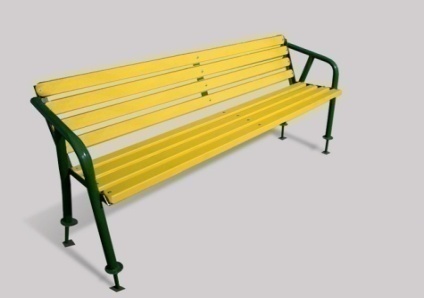 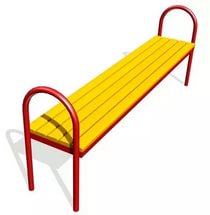 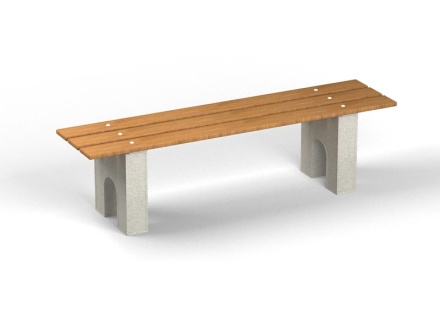 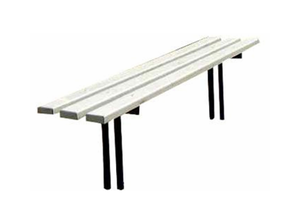 2.Урна переносная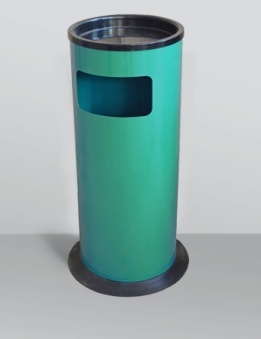 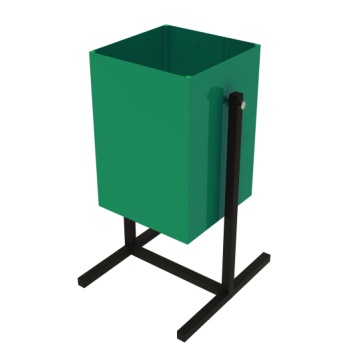 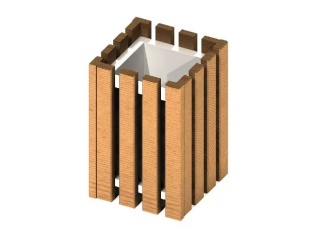 3.Светильник уличный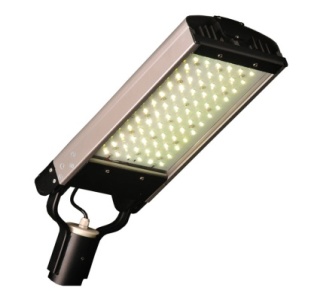 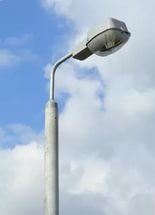 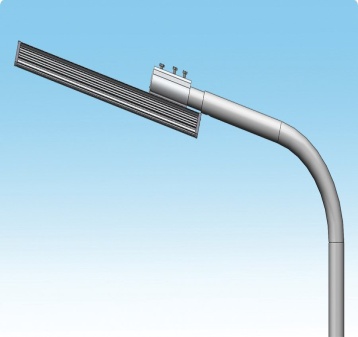 к муниципальной программе «Формирование современной городской среды на территории Горноключевского городского поселения на 2020-2027 годы», утвержденной постановлением администрации Горноключевского городского поселения от 25.02.2020 №  30№ строкиНаименование мероприятия/ Источники расходов на финансированиеОбъем расходов на выполнение мероприятия за счет всех источников ресурсного обеспечения, тыс. рублейОбъем расходов на выполнение мероприятия за счет всех источников ресурсного обеспечения, тыс. рублейОбъем расходов на выполнение мероприятия за счет всех источников ресурсного обеспечения, тыс. рублейОбъем расходов на выполнение мероприятия за счет всех источников ресурсного обеспечения, тыс. рублейОбъем расходов на выполнение мероприятия за счет всех источников ресурсного обеспечения, тыс. рублейОбъем расходов на выполнение мероприятия за счет всех источников ресурсного обеспечения, тыс. рублейОбъем расходов на выполнение мероприятия за счет всех источников ресурсного обеспечения, тыс. рублейОбъем расходов на выполнение мероприятия за счет всех источников ресурсного обеспечения, тыс. рублейОбъем расходов на выполнение мероприятия за счет всех источников ресурсного обеспечения, тыс. рублейОбъем расходов на выполнение мероприятия за счет всех источников ресурсного обеспечения, тыс. рублей№ строкиНаименование мероприятия/ Источники расходов на финансирование201920202021202220232024202520262027Номер строки целевых показателей, на достижение которых направлены мероприятия123456789101112Подпрограмма №1 "Формирование современной городской среды на территории Горноключевского городского поселения"Подпрограмма №1 "Формирование современной городской среды на территории Горноключевского городского поселения"Подпрограмма №1 "Формирование современной городской среды на территории Горноключевского городского поселения"Подпрограмма №1 "Формирование современной городской среды на территории Горноключевского городского поселения"Подпрограмма №1 "Формирование современной городской среды на территории Горноключевского городского поселения"Подпрограмма №1 "Формирование современной городской среды на территории Горноключевского городского поселения"Подпрограмма №1 "Формирование современной городской среды на территории Горноключевского городского поселения"Подпрограмма №1 "Формирование современной городской среды на территории Горноключевского городского поселения"Подпрограмма №1 "Формирование современной городской среды на территории Горноключевского городского поселения"Подпрограмма №1 "Формирование современной городской среды на территории Горноключевского городского поселения"Подпрограмма №1 "Формирование современной городской среды на территории Горноключевского городского поселения"Подпрограмма №1 "Формирование современной городской среды на территории Горноключевского городского поселения"Всего по муниципальной подпрограмме1406,50200,0000,0000,000,0000,0000,0000,0000,00федеральный бюджет1331,8056900,0000,0000,0000,0000,0000,0000,0000,00краевой бюджет27,1797100,0000,0000,0000,0000,0000,0000,0000,00местный бюджет47,516600,0000,000,000,0000,0000,0000,0000,00внебюджетные источники00,0000,0000,0000,0000,0000,0000,0000,0000,00Подпрограмма №2 "Благоустройство территорий Горноключевского городского поселения"Подпрограмма №2 "Благоустройство территорий Горноключевского городского поселения"Подпрограмма №2 "Благоустройство территорий Горноключевского городского поселения"Подпрограмма №2 "Благоустройство территорий Горноключевского городского поселения"Подпрограмма №2 "Благоустройство территорий Горноключевского городского поселения"Подпрограмма №2 "Благоустройство территорий Горноключевского городского поселения"Подпрограмма №2 "Благоустройство территорий Горноключевского городского поселения"Подпрограмма №2 "Благоустройство территорий Горноключевского городского поселения"Подпрограмма №2 "Благоустройство территорий Горноключевского городского поселения"Подпрограмма №2 "Благоустройство территорий Горноключевского городского поселения"Подпрограмма №2 "Благоустройство территорий Горноключевского городского поселения"Подпрограмма №2 "Благоустройство территорий Горноключевского городского поселения"Всего по муниципальной подпрограмме3650,0833042,56700,0000,0000,0000,0000,0000,0000,00Краевой бюджет3600,003000,0000,0000,0000,0000,0000,0000,0000,00Местный бюджет50,08342,56700,0000,0000,0000,0000,0000,0000,00Номер и наименование основного мероприятияОтветственный исполнитель Срок Срок Ожидаемый непосредственный результат (краткое описание) Основные направления реализации Связь с показателями Программы Номер и наименование основного мероприятияОтветственный исполнитель начала реализацииокончания реализацииОжидаемый непосредственный результат (краткое описание) Основные направления реализации Связь с показателями Программы Задачи: - увеличение количества благоустроенных территорий общего пользования за счет проведения работ по благоустройству территории             - повышение уровня комфортности проживания населения Горноключевского городского поселенияЗадачи: - увеличение количества благоустроенных территорий общего пользования за счет проведения работ по благоустройству территории             - повышение уровня комфортности проживания населения Горноключевского городского поселенияЗадачи: - увеличение количества благоустроенных территорий общего пользования за счет проведения работ по благоустройству территории             - повышение уровня комфортности проживания населения Горноключевского городского поселенияЗадачи: - увеличение количества благоустроенных территорий общего пользования за счет проведения работ по благоустройству территории             - повышение уровня комфортности проживания населения Горноключевского городского поселенияЗадачи: - увеличение количества благоустроенных территорий общего пользования за счет проведения работ по благоустройству территории             - повышение уровня комфортности проживания населения Горноключевского городского поселенияЗадачи: - увеличение количества благоустроенных территорий общего пользования за счет проведения работ по благоустройству территории             - повышение уровня комфортности проживания населения Горноключевского городского поселенияЗадачи: - увеличение количества благоустроенных территорий общего пользования за счет проведения работ по благоустройству территории             - повышение уровня комфортности проживания населения Горноключевского городского поселения1. Благоустройство территории общего пользования20202027 - увеличение количества благоустроенных территорий общего пользования на 1 ед.;- увеличение удельного веса благоустроенных территорий общего пользования до 40%- реализация работ по благоустройству территории в кп. Горные Ключи, с. Уссурка -  создание благоприятных предпосылок для работ по благоустройству поселения на 2020-2027 годы.- установка скамеек;- установка урн для мусора;- высадка зеленых насаждений;-обустройство места отдыха граждан -  количество благоустроенных муниципальных территорий общего пользования;- площадь благоустроенных муниципальных территорий общего пользования;- доля площади благоустроенных муниципальных территорий общего пользования;- доля трудового участия в выполнении дополнительного перечня работ по благоустройству территории общего пользования заинтересованных лицЗадачи: - увеличение количества благоустроенных территорий МКД в общей массе МКД, расположенных на территории Горноключевского городского поселения за счет выполнения работ по благоустройству территорий  МКД;- создание безопасных и благоприятных условий для проживания граждан в многоквартирных домахЗадачи: - увеличение количества благоустроенных территорий МКД в общей массе МКД, расположенных на территории Горноключевского городского поселения за счет выполнения работ по благоустройству территорий  МКД;- создание безопасных и благоприятных условий для проживания граждан в многоквартирных домахЗадачи: - увеличение количества благоустроенных территорий МКД в общей массе МКД, расположенных на территории Горноключевского городского поселения за счет выполнения работ по благоустройству территорий  МКД;- создание безопасных и благоприятных условий для проживания граждан в многоквартирных домахЗадачи: - увеличение количества благоустроенных территорий МКД в общей массе МКД, расположенных на территории Горноключевского городского поселения за счет выполнения работ по благоустройству территорий  МКД;- создание безопасных и благоприятных условий для проживания граждан в многоквартирных домахЗадачи: - увеличение количества благоустроенных территорий МКД в общей массе МКД, расположенных на территории Горноключевского городского поселения за счет выполнения работ по благоустройству территорий  МКД;- создание безопасных и благоприятных условий для проживания граждан в многоквартирных домахЗадачи: - увеличение количества благоустроенных территорий МКД в общей массе МКД, расположенных на территории Горноключевского городского поселения за счет выполнения работ по благоустройству территорий  МКД;- создание безопасных и благоприятных условий для проживания граждан в многоквартирных домахЗадачи: - увеличение количества благоустроенных территорий МКД в общей массе МКД, расположенных на территории Горноключевского городского поселения за счет выполнения работ по благоустройству территорий  МКД;- создание безопасных и благоприятных условий для проживания граждан в многоквартирных домах2. Благоустройство территорий многоквартирных домов  2020 2027- увеличение благоустроенных территорий МКД;- увеличение удельного веса благоустроенных территорий МКД на 30,7%,  (общее количество МКД, в которых необходимо проводить работы по благоустройству территории составляет 38 МКД);- создание благоприятных предпосылок для работ по благоустройству поселения на 2020-2024 годы.- планировка территории с устройством мест отдыха;-ремонт асфальтобетона на пешеходных тротуарах, проходах, подъездных дорогах;-  установка скамеек для отдыха - установка урн для мусора - устройство мест под детские игровые и спортивные площадки - высадка клумб и зеленых насажденийколичество благоустроенных дворовых территорий;- доля благоустроенных дворовых территорий от общего количества дворовых территорий;- охват населения благоустроенными дворовыми территориями (доля населения, проживающего в жилом фонде с благоустроенными дворовыми территориями от общей численности населения Горноключевского городского поселения);- доля трудового участия в выполнении минимального перечня работ по благоустройству дворовых территорий заинтересованных лиц3. Принятие правил благоустройства20172017Утверждение правил благоустройства Горноключевского городского поселения (с учетом общественного обсуждения)№ п/пНаименование норматива финансовых затрат на благоустройствоЕдиница измеренияНормативы финансовых затрат на 1 единицу измерения, с учетом НДС (руб.)1.Стоимость ремонта асфальтобетонного покрытия дворовых проездов100 м²145 000,02.Обеспечение освещение дворовых территорий100 м²264 644,03.Стоимость установки скамьи1 штука20 000,04.Стоимость установки урны для мусора1 штука3 500,0№ п/пНаименование норматива финансовых затрат на благоустройствоЕдиница измеренияНормативы финансовых затратна 1 единицу измерения, с учетом НДС (руб.)1.Ремонт и (или) устройство тротуаров100 м2145 000,02.Ремонт автомобильных дорог, образующих проезды к территориям, прилегающим к многоквартирным домам100 м2145 000,03.Ремонт и устройство автомобильных парковок (парковочных мест)100 м2145 000,04.Ремонт и устройство водоотводных сооружений1 м15 000,05.Устройство и оборудование детских, спортивных площадок, иных площадок1 площадка466 292,06.Организация площадок для установки мусоросборников (2,5 10)1 площадка110 340,07.Озеленение (посадка деревьев)1 дерево3 860,08.Озеленение (газоны)100 м245 441,0Ответственный исполнитель муниципальной программыАдминистрация Горноключевского городского поселенияСоисполнители, участники муниципальной программытоварищества собственников жилья (далее – ТСЖ (по согласованию);управляющие компании, осуществляющие управление многоквартирными домами в Горноключевском городском поселении (далее – управляющие компании) (по согласованию);собственники помещений многоквартирных жилых домов (по согласованию)Цели и задачи муниципальной программыЦель:кардинальное повышение комфортности городской среды, повышение индекса качества городской среды на 30%, сокращение в соответствии с этим индексом количества городов с неблагоприятной средой в два раза, а также создание механизма прямого участия граждан в формировании комфортной городской среды, увеличение доли граждан, принимающих участие в решении вопросов развития городской среды, до 30%Задачи:Сроки реализации подпрограммы2020-2027 годыОсновные мероприятия муниципальной программы1. Благоустройство дворовых территорий Горноключевского городского поселения;2. Благоустройство общественных территорий Горноключевского городского поселения (площадей, набережных, улиц, пешеходных зон, скверов, парков, иных территорий).Основные показатели муниципальной программыколичество благоустроенных дворовых территорий, ед.;количество благоустроенных муниципальных общественных территорий, ед.;количество благоустроенных мест массового отдыха населения (городских парков), ед.;количество реализованных проектов благоустройства дворовых территорий, ед.;количество реализованных комплексных проектов благоустройства общественных территорий, ед.;количество объектов благоустройства, находящихся в муниципальной собственности, на которых планируется осуществить строительство, реконструкцию (в том числе проектно-изыскательские работы), ед.Объемы финансирования муниципальной программы по годам реализации, тыс.руб.2019 – 1406,502 тыс. руб.из них:федеральный бюджет: 1331,80569 тыс. руб.краевой бюджет:27,17971 тыс. руб.местный бюджет: 47,5166 тыс. руб.внебюджетные источники: 2020 –00,00 тыс.руб.из них:федеральный бюджет: 00,00краевой бюджет: 00,00 тыс. руб.местный бюджет: 00,00 тыс. руб.внебюджетные источники: 00,00 2021 – 00,0из них:федеральный бюджет: 00,00краевой бюджет: 00,00местный бюджет: 00,0внебюджетные источники: 00,002022 –00,0из них:федеральный бюджет: краевой бюджет: местный бюджет: 900,0внебюджетные источники:  2023 –00,00из них:федеральный бюджет: 00,00краевой бюджет: 00,00местный бюджет: 00,00внебюджетные источники:  00,002024 –00,00из них:федеральный бюджет: 00,00краевой бюджет: 00,00местный бюджет: 00,00внебюджетные источники:  00,002025 –00,00из них:федеральный бюджет: 00,00краевой бюджет: 00,00местный бюджет: 00,00внебюджетные источники:  00,002026 –00,00из них:федеральный бюджет: 00,00краевой бюджет: 00,00местный бюджет: 00,00внебюджетные источники: 00,002027 –00,00из них:федеральный бюджет: 00,00краевой бюджет: 00,00местный бюджет: 00,00внебюджетные источники:  Ответственный исполнитель муниципальной программыАдминистрация Горноключевского городского поселенияСоисполнители, участники муниципальной подпрограммытоварищества собственников жилья (далее – ТСЖ (по согласованию);управляющие компании, осуществляющие управление многоквартирными домами в Горноключевском городском поселении (далее – управляющие компании) (по согласованию);собственники помещений многоквартирных жилых домов (по согласованию)Цели и задачи муниципальной подпрограммыЦель:Повышение уровня комфортности жизнедеятельности граждан посредством благоустройства дворовых и общественных территорийЗадачи:Основные мероприятия муниципальной подпрограммыБлагоустройство общественных территорийБлагоустройство дворовых территорийОсновные показатели муниципальной программыУвеличение доли благоустроенных общественных и дворовых территорий  Горноключевского городского поселения;Объемы финансирования муниципальной подпрограммы по годам реализации, тыс.руб.ВСЕГО: 6692,65 тыс. руб.2019 – 3650,083 тыс. руб из них:федеральный бюджет: 00,00краевой бюджет: 3600,00 тыс. рубместный бюджет: 50,083внебюджетные источники: 00,002020 – 3042,567 тыс. руб. из них:федеральный бюджет: 00,00краевой бюджет:3000,00 тыс. руб.местный бюджет: 42,567 тыс. руб.внебюджетные источники: 00,002021 – ___ из них:федеральный бюджет: ___краевой бюджет: ___местный бюджет: _____внебюджетные источники: ___2022 – ___ из них:федеральный бюджет: ___краевой бюджет: ___местный бюджет: ___внебюджетные источники:  __2023 – ___ из них:федеральный бюджет: ___краевой бюджет: ___местный бюджет: ___внебюджетные источники:  2024 – ___ из них:федеральный бюджет: ___краевой бюджет: ___местный бюджет: ___внебюджетные источники:  _2025 – ___ из них:федеральный бюджет: ___краевой бюджет: ___местный бюджет: ___внебюджетные источники:  2026 – ___ из них:федеральный бюджет: ___краевой бюджет: ___местный бюджет: ___внебюджетные источники:  2027 – ___ из них:федеральный бюджет: ___краевой бюджет: ___местный бюджет: ___внебюджетные источники:  № п/пАдресНаименование мероприятия по благоустройству территорииЧисленность проживающих собственников жилых помещений в многоквартирном домеОбъем средств, направленных на финансирование мероприятий, руб.Объем средств, направленных на финансирование мероприятий, руб.Объем средств, направленных на финансирование мероприятий, руб.Объем средств, направленных на финансирование мероприятий, руб.Объем средств, направленных на финансирование мероприятий, руб.№ п/пАдресНаименование мероприятия по благоустройству территорииЧисленность проживающих собственников жилых помещений в многоквартирном домеВсегоФБКБМБВнебюджетные источники1Кп. Горные Ключи, ул. 60 лет СССР д. 1- ремонт дворовых проездов;- обеспечение освещения дворовых территорий;- установка урн, скамеек;-3042567,0003000000,0042567,0002Кп. Горные Ключи, ул. Юбилейная д. 33- ремонт дворовых проездов;- обеспечение освещения дворовых территорий;- установка урн, скамеек;3042567,0003000000,0042567,0003Кп. Горные Ключи, ул. Юбилейная, д. 40- ремонт дворовых проездов;- обеспечение освещения дворовых территорий;- установка урн, скамеек;3042567,0003000000,0042567,000